Группа №11.Преподаватель: Комлева М.Н.Дисциплина: Основы проектно-исследовательской деятельности.Задание: изучить теоретический материал, создать по примеру два слайда в программе Microsoft Power Point (титульный, цели и задачи ПЭР) (см.пример стр.3-4)Работу необходимо выслать мне на емэйл kmn@apt29.ru ДО 07.04.20.Правила оформления презентации к дипломуЧтобы защитить диплом, современным студентам необходимо подготовить не только речь, но еще и мультимедийную презентацию. Презентация к диплому представляет собой наглядное лаконичное изложение информации об исследовании, которое проводилось в дипломной работе. Такое представление информации — это современный аналог бумажных плакатов и наглядных пособий. Компьютерные технологии позволяют представить результаты исследовательской работы студента более наглядно и красочно. Обычно презентация оформляется в формате Microsoft Power Point.Чтобы сосредоточить внимание комиссии на исследовательской работе студента, одного только вербального контакта недостаточно, даже если тема работы интересна, а выступающий хороший оратор. Преимущество всегда получает дипломник, который применяет и словесную, и визуальную подачу материала. Чтобы усилить впечатление членов аттестационной комиссии от дипломного проекта, необходимо соблюсти все правила оформления презентации к диплому.Требования к оформлению слайдов.Чтобы занять все отведенное время на защиту дипломной работы, необходимо подготовить 12-15 слайдов. Если сделать их меньше, то буде сложно разместить на них всю информацию, которую нужно донести до Государственной аттестационной комиссии, а много слайдов — это уже не краткое изложение сути дипломной работы, а ее полный пересказ. Поэтому очень важно выделить из работы ее основные части, которые подтверждают актуальность темы и результативность проведенного исследования и продемонстрировать их на слайдах. При этом демонстрация слайдов и ее речевое сопровождение не должно занимать больше времени, чем 5-10 минут.Каждая страничка презентации — это отдельный пункт в докладе дипломника, поэтому каждый слайд должен оформляться заголовком. Кроме основных понятий, на которых базируется работа исследователя, на слайдах должны быть представлены графики, иллюстрации, картинки, таблицы, все, что наглядно продемонстрирует ход работы и исход эксперимента.Основные правила оформления презентации к диплому содержат требования к цветовому оформлению слайдов. Чтобы их не нарушать, следует избегать ярких, кричащих оттенков, которые отвлекают внимание от самого выступления. Слова должны быть хорошо видны на выбранном фоне слайда, оптимальный вариант — темные буквы на светлом фоне.Не нужно использовать для украшения текста специальные эффекты: тени, мерцание и т.п. Текст должен хорошо восприниматься и быть читаемым. Поэтому не стоит выбирать размер шрифта меньше 28, а для заголовков — меньше 36. При наборе текста следует уделить должное внимание грамотности, ведь чем больше шрифт, тем больше будут бросаться в глаза всякого рода ошибки. Из чего состоит презентация.Учитывая правила оформления презентации к диплому, ее структуру необходимо сформировать четко и грамотно:Первый слайд — это титульный лист, на котором демонстрируется название дипломной работы, данные об ее исполнителе и научном руководителе.На следующих страницах презентации описывается проблема, цели, задачи исследования. Все должно быть представлено в виде кратких тезисов.Дальше следует информация о методах проводимого исследования, подчеркивается актуальность выбранной темы, ее практическая значимость.Основные этапы выполнения дипломной работы можно оформить несколькими небольшими предложениями, которые разместятся на следующих страницах презентации.На последних слайдах обязательно необходимо продемонстрировать результаты, которые были получены в ходе исследования. Указать на проблемы, которые при этом возникли, а также описать способы их решения.Используйте в презентации уже готовые фразы, которые можно взять из введения и/или выводов дипломной работы.Подготовка к показу слайдов.Функции powerpoint позволяют настроить автоматическую смену слайдов, при этом они будут сменяться через заданное время. Но может так получиться, что слова докладчика будут не совпадать с появляющимися на экране картинками, что может испортить все впечатление о проделанной работе. Чтобы этого не произошло, следует прорепетировать речь, сочетая текст с меняющимися слайдами или перелистывать их на защите вручную.Чтобы избежать нежелательных казусов, следует еще перед защитой проверить, открывается ли презентация на компьютере, подключенном к проектору. Соблюдая все правила оформления презентации к диплому, и подготовив грамотную и четкую речь, студент значительно увеличивает свои шансы получить за дипломную работу отличную оценкуПример:1 Слайд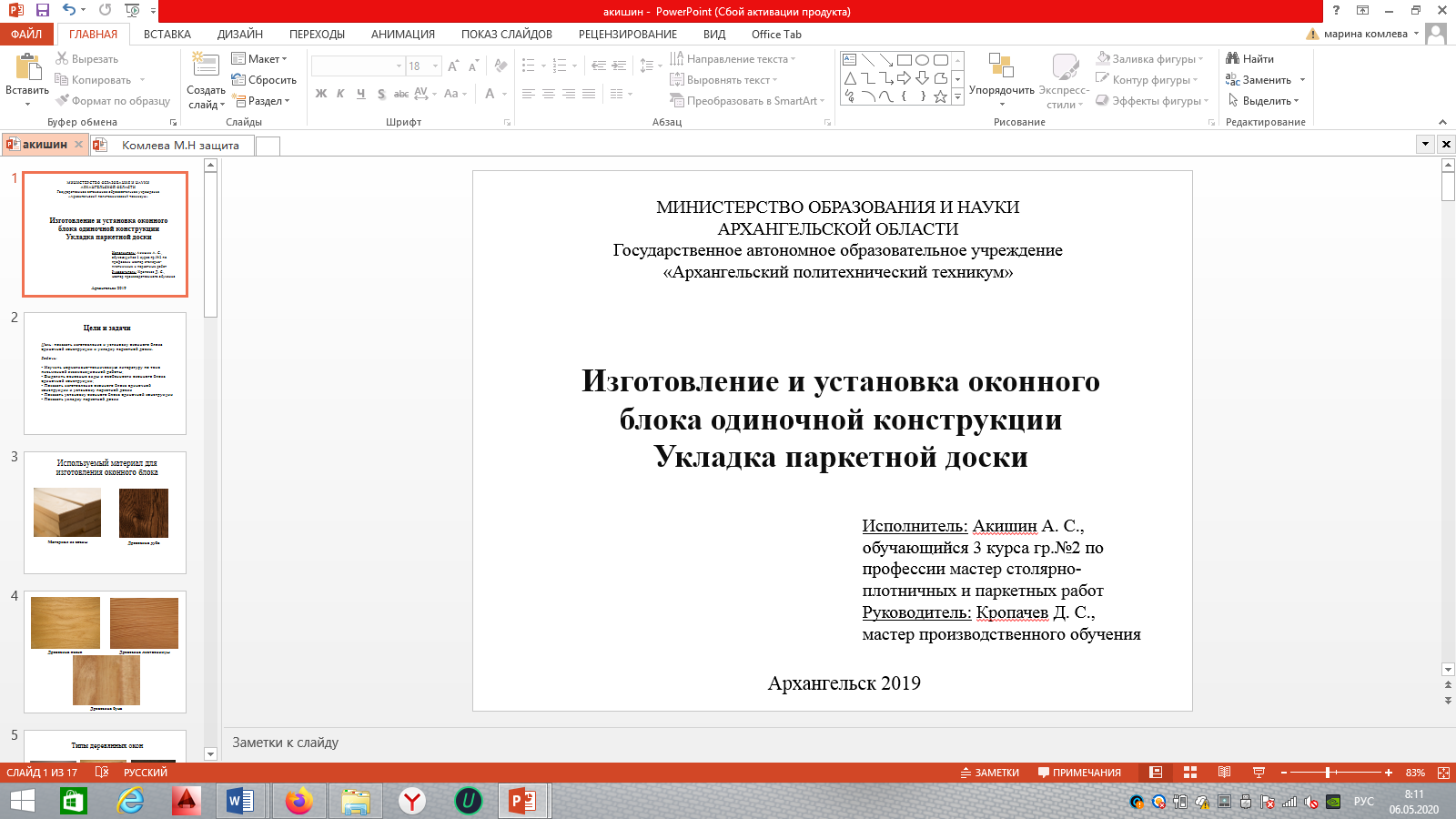 2 Слайд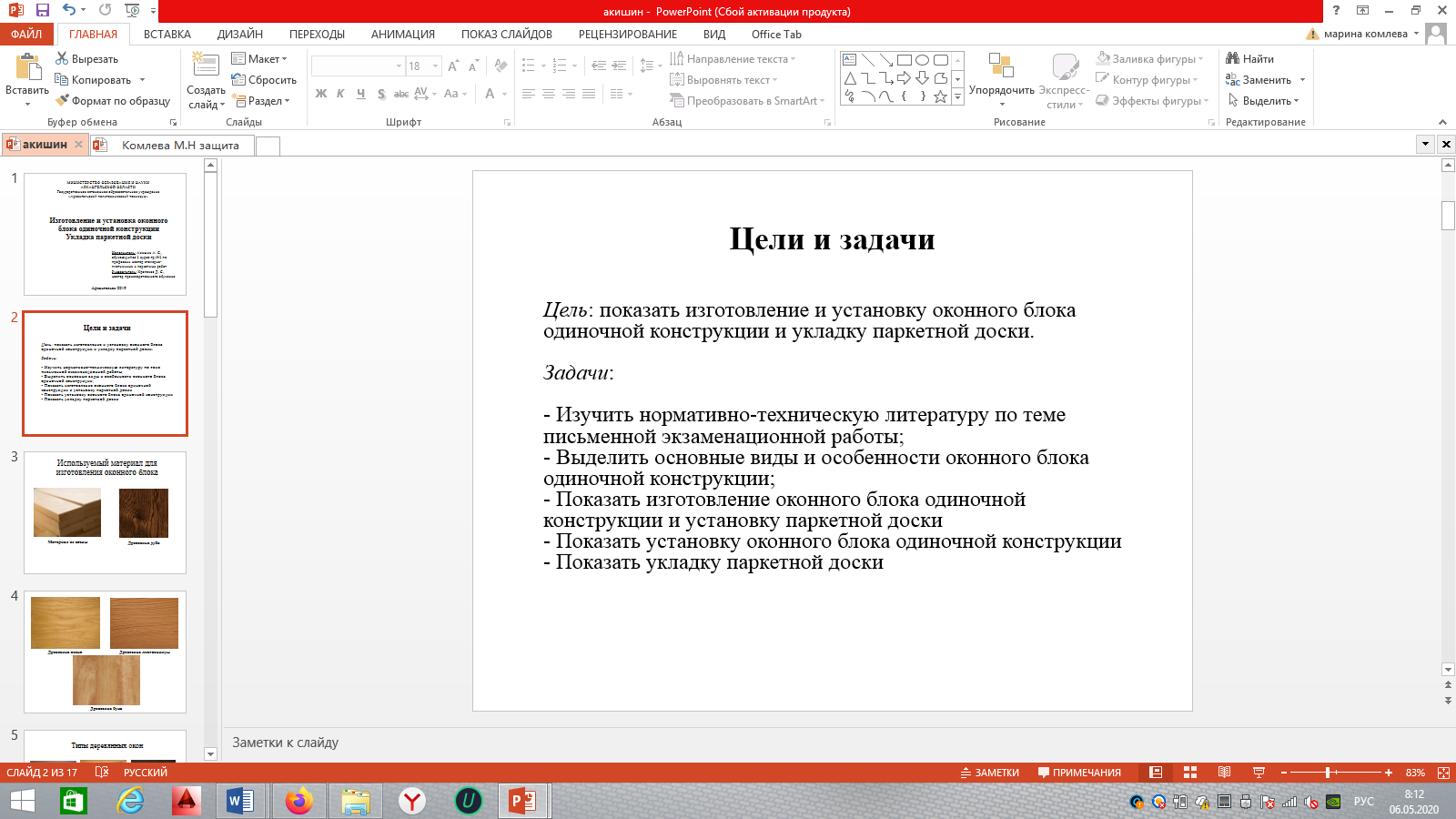 